Технологическая карта урокаТаблица самоанализа урока.№Этап урокаДеятельность учителяДеятельность обучающихсяФормируемые УУД123451.Мотивация к учебной деятельности1. Greeting.  А) Приветствие учителя - Good morning, children! Б) Организует диалог между учениками «Приветствие» В) диалог между учителем и учениками. Задает   вопросы: кто дежурный, кто сегодня отсутствует, какая сегодня погода.Отвечают на приветствие учителя. Участвуют в диалоге как с учителем, так и с учениками  - Hello, …!  - Hello,…! - How are you? - I’m fine, thank you. Отвечают на поставленные вопросы.Предметные - лексика предыдущих уроков, фразы этикета, слова, описывающие погоду.Коммуникативные -взаимодействие с учителем и друг с другом. Регулятивные -принимают решения и осуществляют самостоятельный выбор и оценивают поле своего незнания. 2.Актуализация знаний и пробное учебное действие.Обращает внимание учеников на доску. (На доске размещены картинки, отображающие действия людей). Предлагает рассказать, что изображено на картинках, что делают люди. Предлагает представить, что эти действия людьми совершаются регулярно (обычно, каждый день). Предлагает представить, что действия людьми совершаются сейчас.1.Ученики получили задание, для решения которого у них недостаточно имеющихся умений.2.Рассказывают, что изображено на картинках, используя настоящее простое время.3.Пытаются сформулировать предложения и сказать, что действия людьми совершаются сейчас. Но знания пока отсутствуют.Познавательные -систематизируют знания.Коммуникативные - закрепляют навыки говорения.Регулятивные -слушают себя и других участников коммуникативного процесса в соответствии с целевой установкой.3.Выявление места и причины затруднения.Помогает ученикам понять, что действие длится, показывает процесс действия.Знакомит с названием времени глаголов. Показывает на интерактивной доске табличку и предлагает в парах сравнить столбики.Обращает внимание учеников на употребление глаголов-связок (am, is, are)Обучающиеся фиксируют затруднение: невозможность образования предложения, так как пока не обладают знаниями по этой теме. Работают со сравнительной табличкой.  С помощью учителя  вспоминают употребление глаголов-связок с существительными и местоимениями.Открывают учебник, читают правило. Формулируют тему урока и его цель.Познавательные -действия  по самостоятельному формулированию познавательной задачи. Сравнивают  времена глаголов.4.Поиск путей решения проблемыПредлагает выполнить следующее упражнение из учебника.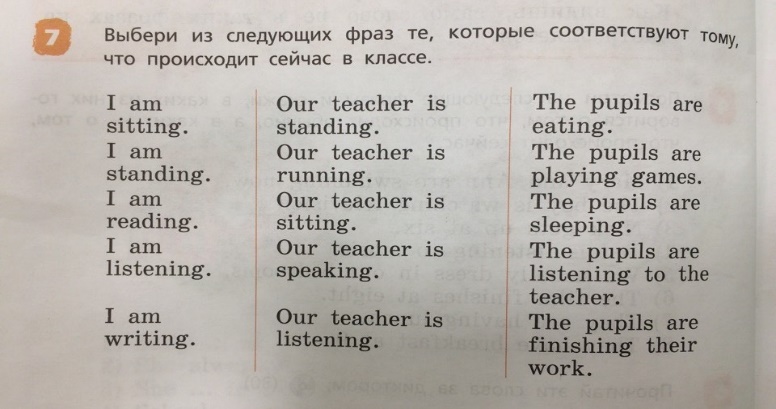 Изучают новое время. Планируют достижения путей намеченной цели.Выполняют упражнение из учебника.Познавательные – проговаривают и запоминают правила образования настоящего продолженного времени.Регулятивные – слушают себя, собеседника, производят самоконтроль и взаимоконтроль.5.Включение в систему знаний и повторений.Выполняют задание, которое предлагалось им в начале урока. Формулируют предложения в настоящем продолженном времени. Записывают их в тетрадь.Затем обмениваются тетрадями для взаимопроверки.Познавательные - формулирует для чего необходима получаемая информация, выполняют упражнения согласно предлагаемой ситуации. Регулятивные -слушают себя  и собеседника, осуществляют само и взаимоконтроль .6.Коррекционная работа.Проверяют решения, формулируют затруднения.В парах пытаются сформулировать правило образования Настоящего продолженного времени. Познавательные – пытаются сформулировать правило образования Настоящего продолженного времени.Коммуникативные - обсуждают  в парах, приходят к единому мнению.7.Первичное закрепление  материала.1.Предлагает выполнить задания в приложении LearningApps.https://learningapps.org/display?v=pfpwaj6uj18https://learningapps.org/display?v=pmt0idqw318 Ученики выполняют упражнения на закрепление пройденного материала. Им предлагаются задания в приложении LearningApps.Познавательные -поиск и выделение необходимой информации.8.Информация о домашнем задании, инструктаж по его выполнению.Учитель объясняет выполнение домашнего задания.  Предлагает дифференцированные домашние задания. С. 24-25 №2,3. + Повышенный уровень С. 25 № 4.Записывают домашнее задание.Выбирают задания.Познавательные-знакомятся с содержанием домашнего задания и инструкции по выполнению. Определяют область применение полученных знаний. Коммуникативные- обсуждают, задают вопросы. Регулятивные- самостоятельно определяют степень сложности выполнения заданий и необходимой помощи, демонстрируют готовность самостоятельно применить полученные знания. 9.Рефлексия деятельности на уроке.Что вы сегодня на уроке узнали нового? Что показалось вам наиболее сложным, а что – простым?  Thank you for your work.  Your marks are……That’s all for today. Our lesson is over.Ученики отвечают на вопросы учителя. Соотносят поставленные задачи с достигнутым результатом.Прощаются.Познавательные -анализируют результаты собственной деятельности Коммуникативные- высказывают собственное мнение, слушают других Регулятивные - сопоставляют ранее поставленную цель с результатом деятельности. №Критерий123451.Соответствие структуры урока положениям системно - деятельностного подхода: наличие мотивационного, операционального и рефлексивно - оценочного этапов.2.Участие обучающихся в целеобразовании, планировании, поисковой деятельности по открытию нового знания, осуществление самоконтроля, самооценки, корректирующих действий.3.Направленность деятельности обучающихся на формирование универсальных учебных действий: познавательных, регулятивных, коммуникативных, личностных.4.Технологичность структуры урока: диагностичность целей и задач, адекватность всех компонентов целям урока.5.Оптимальный отбор содержания: ценностные ориентиры, научность, доступность, отражение межпредметных связей, практическая направленность, достаточность и необходимость объема для изучения, использование ИКТ. 6.Наличие разных форм организации учебной деятельности (включая индивидуальную и групповую)